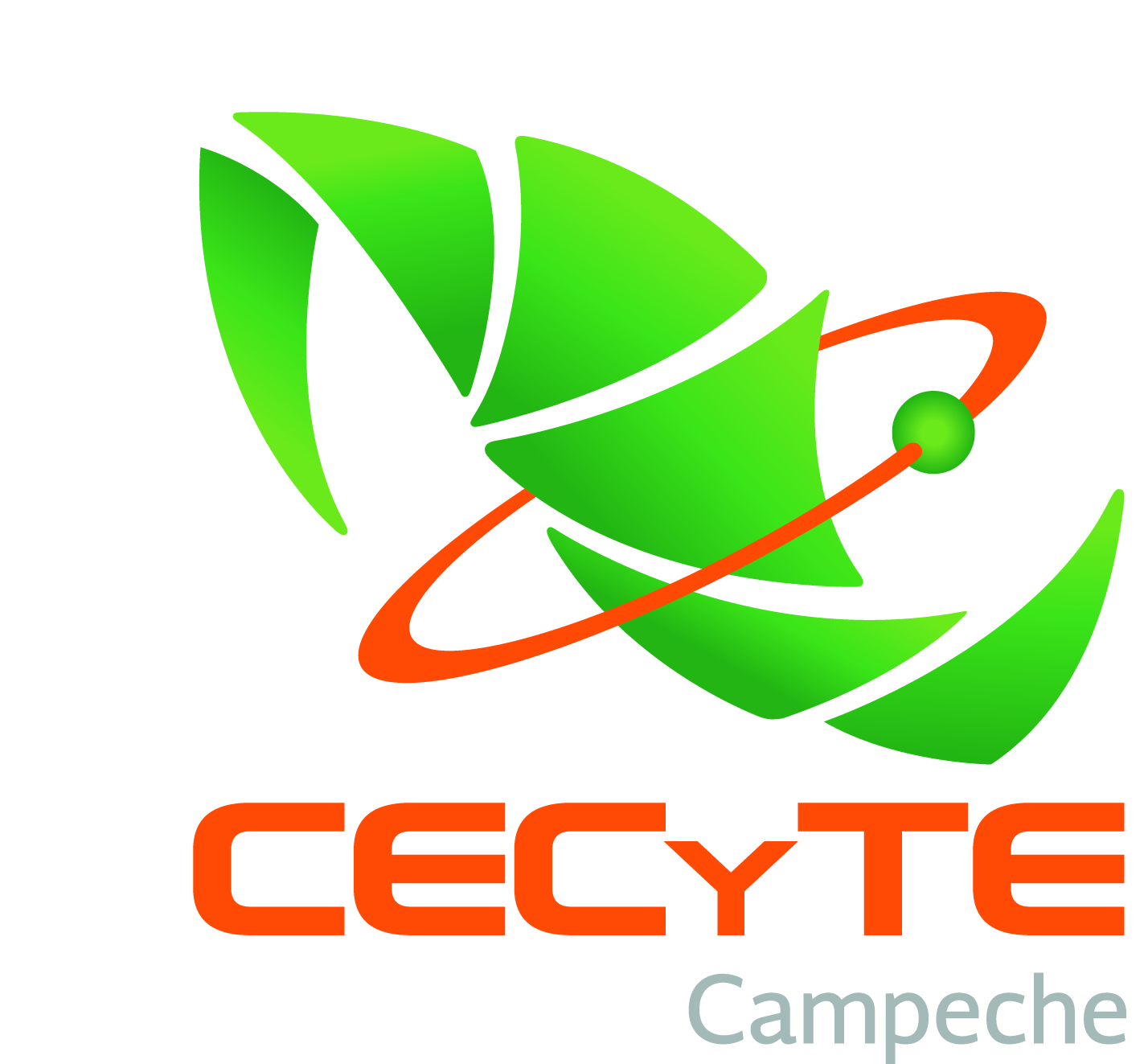 COLEGIO DE ESTUDIOS CIENTIFICOS Y TECNOLOGICOS DEL ESTADO DE CAMPECHECLAVE 2801COLEGIO DE ESTUDIOS CIENTIFICOS Y TECNOLOGICOS DEL ESTADO DE CAMPECHECLAVE 2801COLEGIO DE ESTUDIOS CIENTIFICOS Y TECNOLOGICOS DEL ESTADO DE CAMPECHECLAVE 2801COLEGIO DE ESTUDIOS CIENTIFICOS Y TECNOLOGICOS DEL ESTADO DE CAMPECHECLAVE 2801COLEGIO DE ESTUDIOS CIENTIFICOS Y TECNOLOGICOS DEL ESTADO DE CAMPECHECLAVE 2801COLEGIO DE ESTUDIOS CIENTIFICOS Y TECNOLOGICOS DEL ESTADO DE CAMPECHECLAVE 2801COLEGIO DE ESTUDIOS CIENTIFICOS Y TECNOLOGICOS DEL ESTADO DE CAMPECHECLAVE 2801COLEGIO DE ESTUDIOS CIENTIFICOS Y TECNOLOGICOS DEL ESTADO DE CAMPECHECLAVE 2801COLEGIO DE ESTUDIOS CIENTIFICOS Y TECNOLOGICOS DEL ESTADO DE CAMPECHECLAVE 2801COLEGIO DE ESTUDIOS CIENTIFICOS Y TECNOLOGICOS DEL ESTADO DE CAMPECHECLAVE 2801COLEGIO DE ESTUDIOS CIENTIFICOS Y TECNOLOGICOS DEL ESTADO DE CAMPECHECLAVE 2801COLEGIO DE ESTUDIOS CIENTIFICOS Y TECNOLOGICOS DEL ESTADO DE CAMPECHECLAVE 2801COLEGIO DE ESTUDIOS CIENTIFICOS Y TECNOLOGICOS DEL ESTADO DE CAMPECHECLAVE 2801COLEGIO DE ESTUDIOS CIENTIFICOS Y TECNOLOGICOS DEL ESTADO DE CAMPECHECLAVE 2801COLEGIO DE ESTUDIOS CIENTIFICOS Y TECNOLOGICOS DEL ESTADO DE CAMPECHECLAVE 2801Domicilio Institucional: Av. Miguel Alemán Mza. H-1 Lote 15 y 16 Barrio de GuadalupeDomicilio Institucional: Av. Miguel Alemán Mza. H-1 Lote 15 y 16 Barrio de GuadalupeDomicilio Institucional: Av. Miguel Alemán Mza. H-1 Lote 15 y 16 Barrio de GuadalupeDomicilio Institucional: Av. Miguel Alemán Mza. H-1 Lote 15 y 16 Barrio de GuadalupeDomicilio Institucional: Av. Miguel Alemán Mza. H-1 Lote 15 y 16 Barrio de GuadalupeDomicilio Institucional: Av. Miguel Alemán Mza. H-1 Lote 15 y 16 Barrio de GuadalupeDomicilio Institucional: Av. Miguel Alemán Mza. H-1 Lote 15 y 16 Barrio de GuadalupeDomicilio Institucional: Av. Miguel Alemán Mza. H-1 Lote 15 y 16 Barrio de GuadalupeDomicilio Institucional: Av. Miguel Alemán Mza. H-1 Lote 15 y 16 Barrio de GuadalupeDomicilio Institucional: Av. Miguel Alemán Mza. H-1 Lote 15 y 16 Barrio de GuadalupeDomicilio Institucional: Av. Miguel Alemán Mza. H-1 Lote 15 y 16 Barrio de GuadalupeDomicilio Institucional: Av. Miguel Alemán Mza. H-1 Lote 15 y 16 Barrio de GuadalupeDomicilio Institucional: Av. Miguel Alemán Mza. H-1 Lote 15 y 16 Barrio de GuadalupeDomicilio Institucional: Av. Miguel Alemán Mza. H-1 Lote 15 y 16 Barrio de GuadalupeTeléfono de oficina y ext. : 81-1-13-10 ext.116 Correo Electrónico Institucional: cecyt_transparencia@outlook.comTeléfono de oficina y ext. : 81-1-13-10 ext.116 Correo Electrónico Institucional: cecyt_transparencia@outlook.comTeléfono de oficina y ext. : 81-1-13-10 ext.116 Correo Electrónico Institucional: cecyt_transparencia@outlook.comTeléfono de oficina y ext. : 81-1-13-10 ext.116 Correo Electrónico Institucional: cecyt_transparencia@outlook.comTeléfono de oficina y ext. : 81-1-13-10 ext.116 Correo Electrónico Institucional: cecyt_transparencia@outlook.comTeléfono de oficina y ext. : 81-1-13-10 ext.116 Correo Electrónico Institucional: cecyt_transparencia@outlook.comTeléfono de oficina y ext. : 81-1-13-10 ext.116 Correo Electrónico Institucional: cecyt_transparencia@outlook.comTeléfono de oficina y ext. : 81-1-13-10 ext.116 Correo Electrónico Institucional: cecyt_transparencia@outlook.comTeléfono de oficina y ext. : 81-1-13-10 ext.116 Correo Electrónico Institucional: cecyt_transparencia@outlook.comTeléfono de oficina y ext. : 81-1-13-10 ext.116 Correo Electrónico Institucional: cecyt_transparencia@outlook.comTeléfono de oficina y ext. : 81-1-13-10 ext.116 Correo Electrónico Institucional: cecyt_transparencia@outlook.comTeléfono de oficina y ext. : 81-1-13-10 ext.116 Correo Electrónico Institucional: cecyt_transparencia@outlook.comTeléfono de oficina y ext. : 81-1-13-10 ext.116 Correo Electrónico Institucional: cecyt_transparencia@outlook.comTeléfono de oficina y ext. : 81-1-13-10 ext.116 Correo Electrónico Institucional: cecyt_transparencia@outlook.comTeléfono de oficina y ext. : 81-1-13-10 ext.116 Correo Electrónico Institucional: cecyt_transparencia@outlook.comClasificación ArchivísticaClasificación ArchivísticaClasificación ArchivísticaClasificación ArchivísticaClasificación ArchivísticaClasificación ArchivísticaClasificación ArchivísticaClasificación ArchivísticaClasificación ArchivísticaClasificación ArchivísticaDescripción del ExpedienteFecha de Apertura de ExpedienteVolumen/No. de ExpedienteUbicación Física/Topográfica de los expedientesUbicación Física/Topográfica de los expedientesSecciónSecciónSecciónSubsecciónSubsecciónSubsecciónSubsecciónSerieSerieSerieDescripción del ExpedienteFecha de Apertura de ExpedienteVolumen/No. de ExpedienteUbicación Física/Topográfica de los expedientesUbicación Física/Topográfica de los expedientesClaveNombreNombreClaveClaveNombreNombreClaveClaveNombreDescripción del ExpedienteFecha de Apertura de ExpedienteVolumen/No. de ExpedienteUbicación Física/Topográfica de los expedientesUbicación Física/Topográfica de los expedientesDGDIRECCION GENERALDIRECCION GENERALSD 22SD 22VINCULACIONSOLICITUDES, INVITACIONES, INFORMES, ETC.10/11/ 20151BODEGA  DEL ARCHIVO DE CONCENTRACIONDIRECCIÓN GENERALBODEGA  DEL ARCHIVO DE CONCENTRACIONDIRECCIÓN GENERALDGDIRECCION GENERALDIRECCION GENERALSD 22SD 22VINCULACIONSOLICITUDES, INVITACIONES, INFORMES, ETC.17/03/ 20151BODEGA  DEL ARCHIVO DE CONCENTRACIONDIRECCIÓN GENERALBODEGA  DEL ARCHIVO DE CONCENTRACIONDIRECCIÓN GENERALDGDIRECCION GENERALDIRECCION GENERALSD 22SD 22VINCULACIONSOLICITUDES, INVITACIONES, INFORMES, ETC.17/03/ 20151BODEGA  DEL ARCHIVO DE CONCENTRACIONDIRECCIÓN GENERALBODEGA  DEL ARCHIVO DE CONCENTRACIONDIRECCIÓN GENERALDGDIRECCION GENERALDIRECCION GENERALSD 22SD 22VINCULACIONSOLICITUDES, INVITACIONES, INFORMES, ETC.21/03/ 20151BODEGA  DEL ARCHIVO DE CONCENTRACIONDIRECCIÓN GENERALBODEGA  DEL ARCHIVO DE CONCENTRACIONDIRECCIÓN GENERALDGDIRECCION GENERALDIRECCION GENERALSD 22SD 22VINCULACIONSOLICITUDES, INVITACIONES, INFORMES, ETC.05/02/20151BODEGA  DEL ARCHIVO DE CONCENTRACIONDIRECCIÓN GENERALBODEGA  DEL ARCHIVO DE CONCENTRACIONDIRECCIÓN GENERALDGDIRECCION GENERALDIRECCION GENERALSD 22SD 22VINCULACIONSOLICITUDES, INVITACIONES, INFORMES, ETC.01/01/20151BODEGA  DEL ARCHIVO DE CONCENTRACIONDIRECCIÓN GENERALBODEGA  DEL ARCHIVO DE CONCENTRACIONDIRECCIÓN GENERALDGDIRECCION GENERALDIRECCION GENERALSD 22SD 22VINCULACIONSOLICITUDES, INVITACIONES, INFORMES, ETC.01/01/20151BODEGA  DEL ARCHIVO DE CONCENTRACIONDIRECCIÓN GENERALBODEGA  DEL ARCHIVO DE CONCENTRACIONDIRECCIÓN GENERALDGDIRECCION GENERALDIRECCION GENERALSD 22SD 22VINCULACIONSOLICITUDES, INVITACIONES, INFORMES, ETC.01/01/20151BODEGA  DEL ARCHIVO DE CONCENTRACIONDIRECCIÓN GENERALBODEGA  DEL ARCHIVO DE CONCENTRACIONDIRECCIÓN GENERALDADIRECCION ADMINISTRATIVADIRECCION ADMINISTRATIVASD20SD20RECURSOS MATERIALES , SERVICIOS GENERALES Y CONTROL PATRIMONIALINVITACION, ACTAS, COTIZACION, ETC10/11/ 20151/3BODEGA  DEL ARCHIVO DE CONCENTRACIONDIRECCIÓN GENERALBODEGA  DEL ARCHIVO DE CONCENTRACIONDIRECCIÓN GENERALDADIRECCION ADMINISTRATIVADIRECCION ADMINISTRATIVASD20SD20RECURSOS MATERIALES , SERVICIOS GENERALES Y CONTROL PATRIMONIALINVITACION, ACTAS, COTIZACION, ETC10/11/ 20152/3BODEGA  DEL ARCHIVO DE CONCENTRACIONDIRECCIÓN GENERALBODEGA  DEL ARCHIVO DE CONCENTRACIONDIRECCIÓN GENERALDADIRECCION ADMINISTRATIVADIRECCION ADMINISTRATIVASD20SD20RECURSOS MATERIALES , SERVICIOS GENERALES Y CONTROL PATRIMONIALINVITACION, ACTAS, COTIZACION, ETC10/11/ 20153/3BODEGA  DEL ARCHIVO DE CONCENTRACIONDIRECCIÓN GENERALBODEGA  DEL ARCHIVO DE CONCENTRACIONDIRECCIÓN GENERALDADIRECCION ADMINISTRATIVADIRECCION ADMINISTRATIVASD20SD20RECURSOS MATERIALES , SERVICIOS GENERALES Y CONTROL PATRIMONIALINVITACION, ACTAS, COTIZACION, ETC17/03/ 20151BODEGA  DEL ARCHIVO DE CONCENTRACIONDIRECCIÓN GENERALBODEGA  DEL ARCHIVO DE CONCENTRACIONDIRECCIÓN GENERALDADIRECCION ADMINISTRATIVADIRECCION ADMINISTRATIVASD20SD20RECURSOS MATERIALES , SERVICIOS GENERALES Y CONTROL PATRIMONIALINVITACION, ACTAS, COTIZACION, ETC17/03/ 20151BODEGA  DEL ARCHIVO DE CONCENTRACIONDIRECCIÓN GENERALBODEGA  DEL ARCHIVO DE CONCENTRACIONDIRECCIÓN GENERALDADIRECCION ADMINISTRATIVADIRECCION ADMINISTRATIVASD20SD20RECURSOS MATERIALES , SERVICIOS GENERALES Y CONTROL PATRIMONIALINVITACION, ACTA DE FALLO, DICTAMENES, CONTRATO ETC21/03/ 20151BODEGA  DEL ARCHIVO DE CONCENTRACIONDIRECCIÓN GENERALBODEGA  DEL ARCHIVO DE CONCENTRACIONDIRECCIÓN GENERALDADIRECCION ADMINISTRATIVADIRECCION ADMINISTRATIVASD22SD22VINCULACIONSOLICITUDES, INVITACIONES, INFORMES, ETC.05/02/20151BODEGA  DEL ARCHIVO DE CONCENTRACIONDIRECCIÓN GENERALBODEGA  DEL ARCHIVO DE CONCENTRACIONDIRECCIÓN GENERALDADIRECCION ADMINISTRATIVADIRECCION ADMINISTRATIVASD05SD05CONTABILIDADESTADOS Y AUXILIAR DE CUENTA, CONCILIACION BANCARIA ABRIL A JUNIO01/01/2015¼BODEGA  DEL ARCHIVO DE CONCENTRACIONDIRECCIÓN GENERALBODEGA  DEL ARCHIVO DE CONCENTRACIONDIRECCIÓN GENERALDADIRECCION ADMINISTRATIVADIRECCION ADMINISTRATIVASD05SD05CONTABILIDADESTADOS Y AUXILIAR DE CUENTA, CONCILIACION BANCARIA JULIO  A SEPTIEMBRE01/01/20152/4BODEGA  DEL ARCHIVO DE CONCENTRACIONDIRECCIÓN GENERALBODEGA  DEL ARCHIVO DE CONCENTRACIONDIRECCIÓN GENERALDADIRECCION ADMINISTRATIVADIRECCION ADMINISTRATIVASD05SD05CONTABILIDADESTADOS Y AUXILIAR DE CUENTA, CONCILIACION BANCARIA01/01/20153/4BODEGA  DEL ARCHIVO DE CONCENTRACIONDIRECCIÓN GENERALBODEGA  DEL ARCHIVO DE CONCENTRACIONDIRECCIÓN GENERALDADIRECCION ADMINISTRATIVADIRECCION ADMINISTRATIVASD05SD05CONTABILIDADESTADOS Y AUXILIAR DE CUENTA, CONCILIACION BANCARIA01/01/20154/4BODEGA  DEL ARCHIVO DE CONCENTRACIONDIRECCIÓN GENERALBODEGA  DEL ARCHIVO DE CONCENTRACIONDIRECCIÓN GENERALDADIRECCION ADMINISTRATIVADIRECCION ADMINISTRATIVASD05SD05CONTABILIDADESTADOS FINANCIEROS ENERO A ABRIL01/01/20151/3BODEGA  DEL ARCHIVO DE CONCENTRACIONDIRECCIÓN GENERALBODEGA  DEL ARCHIVO DE CONCENTRACIONDIRECCIÓN GENERALDADIRECCION ADMINISTRATIVADIRECCION ADMINISTRATIVASD05SD05CONTABILIDADESTADOS FINANCIEROS MAYO A AGOSTO01/01/20152/3BODEGA  DEL ARCHIVO DE CONCENTRACIONDIRECCIÓN GENERALBODEGA  DEL ARCHIVO DE CONCENTRACIONDIRECCIÓN GENERALDADIRECCION ADMINISTRATIVADIRECCION ADMINISTRATIVASD05SD05CONTABILIDADESTADOS FINANCIERO SEPTIEMBRE A DICIEMBRE01/01/20153/3BODEGA  DEL ARCHIVO DE CONCENTRACIONDIRECCIÓN GENERALBODEGA  DEL ARCHIVO DE CONCENTRACIONDIRECCIÓN GENERALDADIRECCION ADMINISTRATIVADIRECCION ADMINISTRATIVASD08SD08CONTROL Y AUDITORIASAUDITORIA DE ESTADOS FINANCIEROS  201401/01/20151BODEGA  DEL ARCHIVO DE CONCENTRACIONDIRECCIÓN GENERALBODEGA  DEL ARCHIVO DE CONCENTRACIONDIRECCIÓN GENERALDADIRECCION ADMINISTRATIVADIRECCION ADMINISTRATIVASD22SD22VINCULACIONOFICIOS IMPUESTOS, DESCUENTOS, ARCHIVOS ELECTRONICOS, FACTURAS30/01/20151BODEGA  DEL ARCHIVO DE CONCENTRACIONDIRECCIÓN GENERALBODEGA  DEL ARCHIVO DE CONCENTRACIONDIRECCIÓN GENERALDADIRECCION ADMINISTRATIVADIRECCION ADMINISTRATIVASD23SD23IMPUESTOS Y CUOTASDECLARACION FEDERAL Y ESTATAL01/01/20151BODEGA  DEL ARCHIVO DE CONCENTRACIONDIRECCIÓN GENERALBODEGA  DEL ARCHIVO DE CONCENTRACIONDIRECCIÓN GENERALDADIRECCION ADMINISTRATIVADIRECCION ADMINISTRATIVASD17SD17RECURSOS FINANCIEROSSOLICITUDES08/01/20151BODEGA  DEL ARCHIVO DE CONCENTRACIONDIRECCIÓN GENERALBODEGA  DEL ARCHIVO DE CONCENTRACIONDIRECCIÓN GENERALDADIRECCION ADMINISTRATIVADIRECCION ADMINISTRATIVASD22SD22VINCULACIONSOLICITUDES, REPORTES, INVITACIONES13/01/2015½BODEGA  DEL ARCHIVO DE CONCENTRACIONDIRECCIÓN GENERALBODEGA  DEL ARCHIVO DE CONCENTRACIONDIRECCIÓN GENERALDADIRECCION ADMINISTRATIVADIRECCION ADMINISTRATIVASD22SD22VINCULACIONSOLICITUDES, INVITACIONESREQUERIMIENTOS02/06/20152/2BODEGA  DEL ARCHIVO DE CONCENTRACIONDIRECCIÓN GENERALBODEGA  DEL ARCHIVO DE CONCENTRACIONDIRECCIÓN GENERALDADIRECCION ADMINISTRATIVADIRECCION ADMINISTRATIVASD22SD22VINCULACIONSOLICITUDES, PROCEDIMIENTOS07/01/2015¼BODEGA  DEL ARCHIVO DE CONCENTRACIONDIRECCIÓN GENERALBODEGA  DEL ARCHIVO DE CONCENTRACIONDIRECCIÓN GENERALDADIRECCION ADMINISTRATIVADIRECCION ADMINISTRATIVASD22SD22VINCULACIONSOLICITUDES, MEMORANDUM, INFORMES01/04/20152/4BODEGA  DEL ARCHIVO DE CONCENTRACIONDIRECCIÓN GENERALBODEGA  DEL ARCHIVO DE CONCENTRACIONDIRECCIÓN GENERALDADIRECCION ADMINISTRATIVADIRECCION ADMINISTRATIVASD22SD22VINCULACIONSOLICITUDES, INFORMES01/07/20153/4BODEGA  DEL ARCHIVO DE CONCENTRACIONDIRECCIÓN GENERALBODEGA  DEL ARCHIVO DE CONCENTRACIONDIRECCIÓN GENERALDADIRECCION ADMINISTRATIVADIRECCION ADMINISTRATIVASD22SD22VINCULACIONSOLICITUDES, INVITACIONES CALENDARIOS JUSTIFICACIONES01/10/20154/4BODEGA  DEL ARCHIVO DE CONCENTRACIONDIRECCIÓN GENERALBODEGA  DEL ARCHIVO DE CONCENTRACIONDIRECCIÓN GENERALDADIRECCION ADMINISTRATIVADIRECCION ADMINISTRATIVASD02SD02ASUNTOS JURIDICOSCONTRATOS DE SERVICIOS01/01/2015½BODEGA  DEL ARCHIVO DE CONCENTRACIONDIRECCIÓN GENERALBODEGA  DEL ARCHIVO DE CONCENTRACIONDIRECCIÓN GENERALDADIRECCION ADMINISTRATIVADIRECCION ADMINISTRATIVASD02SD02ASUNTOS JURIDICOSCONTRATOS DE SERVICIOS01/01/20152/2BODEGA  DEL ARCHIVO DE CONCENTRACIONDIRECCIÓN GENERALBODEGA  DEL ARCHIVO DE CONCENTRACIONDIRECCIÓN GENERALDADIRECCION ADMINISTRATIVADIRECCION ADMINISTRATIVASD02SD02ASUNTOS JURIDICOSCONTRATOS DE OBRA PUBLICA DE SERVICIOS13/01/2015½BODEGA  DEL ARCHIVO DE CONCENTRACIONDIRECCIÓN GENERALBODEGA  DEL ARCHIVO DE CONCENTRACIONDIRECCIÓN GENERALDADIRECCION ADMINISTRATIVADIRECCION ADMINISTRATIVASD02SD02ASUNTOS JURIDICOSCONTRATOS DE OBRA PUBLICA DE SERVICIOS13/01/20152/2BODEGA  DEL ARCHIVO DE CONCENTRACIONDIRECCIÓN GENERALBODEGA  DEL ARCHIVO DE CONCENTRACIONDIRECCIÓN GENERALDADIRECCION ADMINISTRATIVADIRECCION ADMINISTRATIVASD02SD02ASUNTOS JURIDICOSCONTRATOS DE OBRA PUBLICA01/02/20151BODEGA  DEL ARCHIVO DE CONCENTRACIONDIRECCIÓN GENERALBODEGA  DEL ARCHIVO DE CONCENTRACIONDIRECCIÓN GENERALDADIRECCION ADMINISTRATIVADIRECCION ADMINISTRATIVASD02SD02ASUNTOS JURIDICOSCONTRATOS DE ADQUISICION21/02/20151BODEGA  DEL ARCHIVO DE CONCENTRACIONDIRECCIÓN GENERALBODEGA  DEL ARCHIVO DE CONCENTRACIONDIRECCIÓN GENERALDADIRECCION ADMINISTRATIVADIRECCION ADMINISTRATIVASD22SD22VINCULACIONOFICIOS DE SOLICITUDES DE SERVICIOS Y DE MATERIALES09/01/20151/2BODEGA  DEL ARCHIVO DE CONCENTRACIONDIRECCIÓN GENERALBODEGA  DEL ARCHIVO DE CONCENTRACIONDIRECCIÓN GENERALDADIRECCION ADMINISTRATIVADIRECCION ADMINISTRATIVASD22SD22VINCULACIONOFICIOS DE SOLICITUDES DE SERVICIOS Y DE MATERIALES02/07/20151/2BODEGA  DEL ARCHIVO DE CONCENTRACIONDIRECCIÓN GENERALBODEGA  DEL ARCHIVO DE CONCENTRACIONDIRECCIÓN GENERALDADIRECCION ADMINISTRATIVADIRECCION ADMINISTRATIVASD18SD18RECURSOS HUMANOSLISTA DE RAYAQNA 1 A 715/01/20151/4BODEGA  DEL ARCHIVO DE CONCENTRACIONDIRECCIÓN GENERALBODEGA  DEL ARCHIVO DE CONCENTRACIONDIRECCIÓN GENERALDADIRECCION ADMINISTRATIVADIRECCION ADMINISTRATIVASD18SD18RECURSOS HUMANOSLISTA DE RAYAQNA 7 A 1101/04/20152/4BODEGA  DEL ARCHIVO DE CONCENTRACIONDIRECCIÓN GENERALBODEGA  DEL ARCHIVO DE CONCENTRACIONDIRECCIÓN GENERALDADIRECCION ADMINISTRATIVADIRECCION ADMINISTRATIVASD18SD18RECURSOS HUMANOSLISTA DE RAYAQNA 12 A 1616/06/20153/4BODEGA  DEL ARCHIVO DE CONCENTRACIONDIRECCIÓN GENERALBODEGA  DEL ARCHIVO DE CONCENTRACIONDIRECCIÓN GENERALDADIRECCION ADMINISTRATIVADIRECCION ADMINISTRATIVASD18SD18RECURSOS HUMANOSLISTA DE RAYAQNA 17 A 2401/09/20154/4BODEGA  DEL ARCHIVO DE CONCENTRACIONDIRECCIÓN GENERALBODEGA  DEL ARCHIVO DE CONCENTRACIONDIRECCIÓN GENERALDADIRECCION ADMINISTRATIVADIRECCION ADMINISTRATIVASD18SD18RECURSOS HUMANOSDECLARACIONES INFORMATIVAS01/12/20151/3BODEGA  DEL ARCHIVO DE CONCENTRACIONDIRECCIÓN GENERALBODEGA  DEL ARCHIVO DE CONCENTRACIONDIRECCIÓN GENERALDADIRECCION ADMINISTRATIVADIRECCION ADMINISTRATIVASD18SD18RECURSOS HUMANOSDECLARACIONES INFORMATIVAS01/12/20152/3BODEGA  DEL ARCHIVO DE CONCENTRACIONDIRECCIÓN GENERALBODEGA  DEL ARCHIVO DE CONCENTRACIONDIRECCIÓN GENERALDADIRECCION ADMINISTRATIVADIRECCION ADMINISTRATIVASD18SD18RECURSOS HUMANOSDECLARACIONES INFORMATIVAS01/12/20153/3BODEGA  DEL ARCHIVO DE CONCENTRACIONDIRECCIÓN GENERALBODEGA  DEL ARCHIVO DE CONCENTRACIONDIRECCIÓN GENERALDADIRECCION ADMINISTRATIVADIRECCION ADMINISTRATIVASD18SD18RECURSOS HUMANOSNOMINASPALIZADA01/01/20151/2BODEGA  DEL ARCHIVO DE CONCENTRACIONDIRECCIÓN GENERALBODEGA  DEL ARCHIVO DE CONCENTRACIONDIRECCIÓN GENERALDADIRECCION ADMINISTRATIVADIRECCION ADMINISTRATIVASD18SD18RECURSOS HUMANOSNOMINASPALIZADA01/06/20152/2BODEGA  DEL ARCHIVO DE CONCENTRACIONDIRECCIÓN GENERALBODEGA  DEL ARCHIVO DE CONCENTRACIONDIRECCIÓN GENERALDADIRECCION ADMINISTRATIVADIRECCION ADMINISTRATIVASD18SD18RECURSOS HUMANOSNOMINASPOMUCH01/01/20151/1BODEGA  DEL ARCHIVO DE CONCENTRACIONDIRECCIÓN GENERALBODEGA  DEL ARCHIVO DE CONCENTRACIONDIRECCIÓN GENERALDADIRECCION ADMINISTRATIVADIRECCION ADMINISTRATIVASD18SD18RECURSOS HUMANOSNOMINASCAMPECHE T.V.01/01/20151/4BODEGA  DEL ARCHIVO DE CONCENTRACIONDIRECCIÓN GENERALBODEGA  DEL ARCHIVO DE CONCENTRACIONDIRECCIÓN GENERALDADIRECCION ADMINISTRATIVADIRECCION ADMINISTRATIVASD18SD18RECURSOS HUMANOSNOMINASCAMPECHE T.V.16/03/20142/4BODEGA  DEL ARCHIVO DE CONCENTRACIONDIRECCIÓN GENERALBODEGA  DEL ARCHIVO DE CONCENTRACIONDIRECCIÓN GENERALDADIRECCION ADMINISTRATIVADIRECCION ADMINISTRATIVASD18SD18RECURSOS HUMANOSNOMINASCAMPECHE T.V.16/07/2015¾BODEGA  DEL ARCHIVO DE CONCENTRACIONDIRECCIÓN GENERALBODEGA  DEL ARCHIVO DE CONCENTRACIONDIRECCIÓN GENERALDADIRECCION ADMINISTRATIVADIRECCION ADMINISTRATIVASD18SD18RECURSOS HUMANOSNOMINASCAMPECHE T.V.01/11/20154/4BODEGA  DEL ARCHIVO DE CONCENTRACIONDIRECCIÓN GENERALBODEGA  DEL ARCHIVO DE CONCENTRACIONDIRECCIÓN GENERALDADIRECCION ADMINISTRATIVADIRECCION ADMINISTRATIVASD18SD18RECURSOS HUMANOSNOMINASCAMPECHE T.M.01/01/2015½BODEGA  DEL ARCHIVO DE CONCENTRACIONDIRECCIÓN GENERALBODEGA  DEL ARCHIVO DE CONCENTRACIONDIRECCIÓN GENERALDADIRECCION ADMINISTRATIVADIRECCION ADMINISTRATIVASD18SD18RECURSOS HUMANOSNOMINASCAMPECHE T.M.01/03/20152/2BODEGA  DEL ARCHIVO DE CONCENTRACIONDIRECCIÓN GENERALBODEGA  DEL ARCHIVO DE CONCENTRACIONDIRECCIÓN GENERALDADIRECCION ADMINISTRATIVADIRECCION ADMINISTRATIVASD18SD18RECURSOS HUMANOSNOMINASALFREDO V. BONFIL01/01/20151/3BODEGA  DEL ARCHIVO DE CONCENTRACIONDIRECCIÓN GENERALBODEGA  DEL ARCHIVO DE CONCENTRACIONDIRECCIÓN GENERALDADIRECCION ADMINISTRATIVADIRECCION ADMINISTRATIVASD18SD18RECURSOS HUMANOSNOMINASALFREDO V. BONFIL16/05/20152/3BODEGA  DEL ARCHIVO DE CONCENTRACIONDIRECCIÓN GENERALBODEGA  DEL ARCHIVO DE CONCENTRACIONDIRECCIÓN GENERALDADIRECCION ADMINISTRATIVADIRECCION ADMINISTRATIVASD18SD18RECURSOS HUMANOSNOMINASALFREDO V. BONFIL01/10/20143/3BODEGA  DEL ARCHIVO DE CONCENTRACIONDIRECCIÓN GENERALBODEGA  DEL ARCHIVO DE CONCENTRACIONDIRECCIÓN GENERALDADIRECCION ADMINISTRATIVADIRECCION ADMINISTRATIVASD18SD18RECURSOS HUMANOSNOMINASFELIPE CARRILLO PUERTO01/01/2015½BODEGA  DEL ARCHIVO DE CONCENTRACIONDIRECCIÓN GENERALBODEGA  DEL ARCHIVO DE CONCENTRACIONDIRECCIÓN GENERALDADIRECCION ADMINISTRATIVADIRECCION ADMINISTRATIVASD18SD18RECURSOS HUMANOSNOMINASFELIPE CARRILLO PUERTO01/02/20152/2BODEGA  DEL ARCHIVO DE CONCENTRACIONDIRECCIÓN GENERALBODEGA  DEL ARCHIVO DE CONCENTRACIONDIRECCIÓN GENERALDADIRECCION ADMINISTRATIVADIRECCION ADMINISTRATIVASD18SD18RECURSOS HUMANOSNOMINASHOPELCHEN01/01/2015½BODEGA  DEL ARCHIVO DE CONCENTRACIONDIRECCIÓN GENERALBODEGA  DEL ARCHIVO DE CONCENTRACIONDIRECCIÓN GENERALDADIRECCION ADMINISTRATIVADIRECCION ADMINISTRATIVASD18SD18RECURSOS HUMANOSNOMINASHOPELCHEN16/06/20152/2BODEGA  DEL ARCHIVO DE CONCENTRACIONDIRECCIÓN GENERALBODEGA  DEL ARCHIVO DE CONCENTRACIONDIRECCIÓN GENERALDADIRECCION ADMINISTRATIVADIRECCION ADMINISTRATIVASD18SD18RECURSOS HUMANOSNOMINASMIGUEL HIDALGO01/01/2015½BODEGA  DEL ARCHIVO DE CONCENTRACIONDIRECCIÓN GENERALBODEGA  DEL ARCHIVO DE CONCENTRACIONDIRECCIÓN GENERALDADIRECCION ADMINISTRATIVADIRECCION ADMINISTRATIVASD18SD18RECURSOS HUMANOSNOMINASMIGUEL HIDALGO16/05/20152/2BODEGA  DEL ARCHIVO DE CONCENTRACIONDIRECCIÓN GENERALBODEGA  DEL ARCHIVO DE CONCENTRACIONDIRECCIÓN GENERALDPDIRECCIÓN DE PLANEACIÓNDIRECCIÓN DE PLANEACIÓN1313JUNTAS DIRECTIVASCD DE LA CARPETA DE TRABAJO 01/01/20151BODEGA  DEL ARCHIVO DE CONCENTRACIONDIRECCIÓN GENERALBODEGA  DEL ARCHIVO DE CONCENTRACIONDIRECCIÓN GENERALDPDIRECCIÓN DE PLANEACIÓNDIRECCIÓN DE PLANEACIÓN1313JUNTAS DIRECTIVASCONVOCATORIA, SOLICITUDES DE INFORMES DE ACTIVIDADES01/01/20151BODEGA  DEL ARCHIVO DE CONCENTRACIONDIRECCIÓN GENERALBODEGA  DEL ARCHIVO DE CONCENTRACIONDIRECCIÓN GENERALDPDIRECCIÓN DE PLANEACIÓNDIRECCIÓN DE PLANEACIÓN1313JUNTAS DIRECTIVASCD. DE LA , CARPETA DE TRABAJO 01/01/20151 BODEGA  DEL ARCHIVO DE CONCENTRACIONDIRECCIÓN GENERAL  BODEGA  DEL ARCHIVO DE CONCENTRACIONDIRECCIÓN GENERAL DPDIRECCIÓN DE PLANEACIÓNDIRECCIÓN DE PLANEACIÓN1313JUNTAS DIRECTIVASCONVOCATORIA, SOLICITUDES DE INFORMES DE ACTIVIDADES01/01/20151BODEGA  DEL ARCHIVO DE CONCENTRACIONDIRECCIÓN GENERALBODEGA  DEL ARCHIVO DE CONCENTRACIONDIRECCIÓN GENERALDPDIRECCIÓN DE PLANEACIÓNDIRECCIÓN DE PLANEACIÓN1313JUNTAS DIRECTIVASCD. DE LA , CARPETA DE TRABAJO 01/01/20151BODEGA  DEL ARCHIVO DE CONCENTRACIONDIRECCIÓN GENERALBODEGA  DEL ARCHIVO DE CONCENTRACIONDIRECCIÓN GENERALDPDIRECCIÓN DE PLANEACIÓNDIRECCIÓN DE PLANEACIÓN1313JUNTAS DIRECTIVASCONVOCATORIA, SOLICITUDES DE INFORMES DE ACTIVIDADES01/01/20151BODEGA  DEL ARCHIVO DE CONCENTRACIONDIRECCIÓN GENERALBODEGA  DEL ARCHIVO DE CONCENTRACIONDIRECCIÓN GENERALDPDIRECCIÓN DE PLANEACIÓNDIRECCIÓN DE PLANEACIÓN1313JUNTAS DIRECTIVASCD. DE LA , CARPETA DE TRABAJO 01/01/20151BODEGA  DEL ARCHIVO DE CONCENTRACIONDIRECCIÓN GENERALBODEGA  DEL ARCHIVO DE CONCENTRACIONDIRECCIÓN GENERALDPDIRECCIÓN DE PLANEACIÓNDIRECCIÓN DE PLANEACIÓN1313JUNTAS DIRECTIVASCONVOCATORIA, SOLICITUDES DE INFORMES DE ACTIVIDADES01/01/20151BODEGA  DEL ARCHIVO DE CONCENTRACIONDIRECCIÓN GENERALBODEGA  DEL ARCHIVO DE CONCENTRACIONDIRECCIÓN GENERALDPDIRECCIÓN DE PLANEACIÓNDIRECCIÓN DE PLANEACIÓN1515PLANEACIÓN, PROGRAMACIÓN Y EVALUACIÓN ESTADÍSTICAFORMATOS EB, OFICIOS DE SOLICITUD Y ENVIO01/01/20151BODEGA  DEL ARCHIVO DE CONCENTRACIONDIRECCIÓN GENERALBODEGA  DEL ARCHIVO DE CONCENTRACIONDIRECCIÓN GENERALDPDIRECCIÓN DE PLANEACIÓNDIRECCIÓN DE PLANEACIÓN1515PLANEACIÓN, PROGRAMACIÓN Y EVALUACIÓN ESTADÍSTICAFORMATOS EB, OFICIOS DE SOLICITUD Y ENVIO01/01/20151BODEGA  DEL ARCHIVO DE CONCENTRACIONDIRECCIÓN GENERALBODEGA  DEL ARCHIVO DE CONCENTRACIONDIRECCIÓN GENERALDPDIRECCIÓN DE PLANEACIÓNDIRECCIÓN DE PLANEACIÓN1515PLANEACIÓN, PROGRAMACIÓN Y EVALUACIÓN ESTADÍSTICAFORMATOS EB, OFICIOS DE SOLICITUD Y ENVIO01/01/20151BODEGA  DEL ARCHIVO DE CONCENTRACIONDIRECCIÓN GENERALBODEGA  DEL ARCHIVO DE CONCENTRACIONDIRECCIÓN GENERALDPDIRECCIÓN DE PLANEACIÓNDIRECCIÓN DE PLANEACIÓN1515PLANEACIÓN, PROGRAMACIÓN Y EVALUACIÓN ESTADÍSTICAFORMATOS EB, OFICIOS DE SOLICITUD Y ENVIO01/01/20151BODEGA  DEL ARCHIVO DE CONCENTRACIONDIRECCIÓN GENERALBODEGA  DEL ARCHIVO DE CONCENTRACIONDIRECCIÓN GENERALDPDIRECCIÓN DE PLANEACIÓNDIRECCIÓN DE PLANEACIÓN1515PLANEACIÓN, PROGRAMACIÓN Y EVALUACIÓN ESTADÍSTICAFORMATOS Y OFICIOS DE SOLICITUD Y  ENTREGA CICLO 2013-201401/01/20151BODEGA  DEL ARCHIVO DE CONCENTRACIONDIRECCIÓN GENERALBODEGA  DEL ARCHIVO DE CONCENTRACIONDIRECCIÓN GENERALDPDIRECCIÓN DE PLANEACIÓNDIRECCIÓN DE PLANEACIÓN1515PLANEACIÓN, PROGRAMACIÓN Y EVALUACIÓN ESTADÍSTICAFORMATOS Y OFICIOS DE SOLICITUD Y  ENTREGA CICLO 2014-201501/01/20151BODEGA  DEL ARCHIVO DE CONCENTRACIONDIRECCIÓN GENERALBODEGA  DEL ARCHIVO DE CONCENTRACIONDIRECCIÓN GENERALDPDIRECCIÓN DE PLANEACIÓNDIRECCIÓN DE PLANEACIÓN1515PLANEACIÓN, PROGRAMACIÓN Y EVALUACIÓN ESTADÍSTICACEDULA DE LEVANTAMIENTO DE CIFRAS DE EMS INICIO 2013-201401/01/20151BODEGA  DEL ARCHIVO DE CONCENTRACIONDIRECCIÓN GENERALBODEGA  DEL ARCHIVO DE CONCENTRACIONDIRECCIÓN GENERALDPDIRECCIÓN DE PLANEACIÓNDIRECCIÓN DE PLANEACIÓN1515PLANEACIÓN, PROGRAMACIÓN Y EVALUACIÓN ESTADÍSTICAOFICIOS DE AUTORIZACIÓN DE NUEVAS CARRERAS01/01/20151BODEGA  DEL ARCHIVO DE CONCENTRACIONDIRECCIÓN GENERALBODEGA  DEL ARCHIVO DE CONCENTRACIONDIRECCIÓN GENERALDPDIRECCIÓN DE PLANEACIÓNDIRECCIÓN DE PLANEACIÓN1515PLANEACIÓN, PROGRAMACIÓN Y EVALUACIÓN ESTADÍSTICAOFICIOS, ACUERDOS DE REUNIONES ORDINARIAS Y ACTAS01/01/20151BODEGA  DEL ARCHIVO DE CONCENTRACIONDIRECCIÓN GENERALBODEGA  DEL ARCHIVO DE CONCENTRACIONDIRECCIÓN GENERALDPDIRECCIÓN DE PLANEACIÓNDIRECCIÓN DE PLANEACIÓN1515PLANEACIÓN, PROGRAMACIÓN Y EVALUACIÓN ESTADÍSTICAFORMATOS DE INDICES ESTADISTICOS01/01/20151BODEGA  DEL ARCHIVO DE CONCENTRACIONDIRECCIÓN GENERALBODEGA  DEL ARCHIVO DE CONCENTRACIONDIRECCIÓN GENERALDPDIRECCIÓN DE PLANEACIÓNDIRECCIÓN DE PLANEACIÓN1515PLANEACIÓN, PROGRAMACIÓN Y EVALUACIÓN ESTADÍSTICAFORMATOS DE BILBIOTECAS 912.1101/01/20151BODEGA  DEL ARCHIVO DE CONCENTRACIONDIRECCIÓN GENERALBODEGA  DEL ARCHIVO DE CONCENTRACIONDIRECCIÓN GENERALDPDIRECCIÓN DE PLANEACIÓNDIRECCIÓN DE PLANEACIÓN1515PLANEACIÓN, PROGRAMACIÓN Y EVALUACIÓN ESTADÍSTICAOFICIOS DE SOLICITUD, TRÁMITES Y DOCUMENTO DE ESTUDIO01/01/20151BODEGA  DEL ARCHIVO DE CONCENTRACIONDIRECCIÓN GENERALBODEGA  DEL ARCHIVO DE CONCENTRACIONDIRECCIÓN GENERALDPDIRECCIÓN DE PLANEACIÓNDIRECCIÓN DE PLANEACIÓN1515PLANEACIÓN, PROGRAMACIÓN Y EVALUACIÓN ESTADÍSTICADOCUMENTO PA01/01/20151BODEGA  DEL ARCHIVO DE CONCENTRACIONDIRECCIÓN GENERALBODEGA  DEL ARCHIVO DE CONCENTRACIONDIRECCIÓN GENERALDPDIRECCIÓN DE PLANEACIÓNDIRECCIÓN DE PLANEACIÓN1515PLANEACIÓN, PROGRAMACIÓN Y EVALUACIÓN ESTADÍSTICAOFICIOS DE SOLICITUD Y DE ENTREGA DE DOCUMENTO01/01/20151BODEGA  DEL ARCHIVO DE CONCENTRACIONDIRECCIÓN GENERALBODEGA  DEL ARCHIVO DE CONCENTRACIONDIRECCIÓN GENERALDPDIRECCIÓN DE PLANEACIÓNDIRECCIÓN DE PLANEACIÓN1515PLANEACIÓN, PROGRAMACIÓN Y EVALUACIÓN ESTADÍSTICAOFICIOS DE SOLICITUD Y ENTREGA, FORMATOS AC01/01/20151BODEGA  DEL ARCHIVO DE CONCENTRACIONDIRECCIÓN GENERALBODEGA  DEL ARCHIVO DE CONCENTRACIONDIRECCIÓN GENERALDPDIRECCIÓN DE PLANEACIÓNDIRECCIÓN DE PLANEACIÓN1515PLANEACIÓN, PROGRAMACIÓN Y EVALUACIÓN ESTADÍSTICAACTAS Y REPORTES01/01/20151BODEGA  DEL ARCHIVO DE CONCENTRACIONDIRECCIÓN GENERALBODEGA  DEL ARCHIVO DE CONCENTRACIONDIRECCIÓN GENERALDPDIRECCIÓN DE PLANEACIÓNDIRECCIÓN DE PLANEACIÓN1515PLANEACIÓN, PROGRAMACIÓN Y EVALUACIÓN ESTADÍSTICAOFICIOS, DE AUTORIZACIÓN, CONVENIOS Y PROYECTOS01/01/20151BODEGA  DEL ARCHIVO DE CONCENTRACIONDIRECCIÓN GENERALBODEGA  DEL ARCHIVO DE CONCENTRACIONDIRECCIÓN GENERALDPDIRECCIÓN DE PLANEACIÓNDIRECCIÓN DE PLANEACIÓN1515PLANEACIÓN, PROGRAMACIÓN Y EVALUACIÓN ESTADÍSTICASOLICITUDES, NECESIDADES Y GUIAS MECANICAS 01/01/20151BODEGA  DEL ARCHIVO DE CONCENTRACIONDIRECCIÓN GENERALBODEGA  DEL ARCHIVO DE CONCENTRACIONDIRECCIÓN GENERALDPDIRECCIÓN DE PLANEACIÓNDIRECCIÓN DE PLANEACIÓN1515PLANEACIÓN, PROGRAMACIÓN Y EVALUACIÓN ESTADÍSTICALICITACIONES, ACTAS DE APERTURA Y FALLO01/01/20151BODEGA  DEL ARCHIVO DE CONCENTRACIONDIRECCIÓN GENERALBODEGA  DEL ARCHIVO DE CONCENTRACIONDIRECCIÓN GENERALDPDIRECCIÓN DE PLANEACIÓNDIRECCIÓN DE PLANEACIÓN1515PLANEACIÓN, PROGRAMACIÓN Y EVALUACIÓN ESTADÍSTICAPROYECTOS, OFICIOS DE AUTORIZAIÓN, ACTAS DE ENTREGA, ACTAS DE FALLO01/01/20151BODEGA  DEL ARCHIVO DE CONCENTRACIONDIRECCIÓN GENERALBODEGA  DEL ARCHIVO DE CONCENTRACIONDIRECCIÓN GENERALDPDIRECCIÓN DE PLANEACIÓNDIRECCIÓN DE PLANEACIÓN1515PLANEACIÓN, PROGRAMACIÓN Y EVALUACIÓN ESTADÍSTICAOFICIOS, GUIAS MECANICAS Y PROYECTOS DE PLANTELES01/01/20151BODEGA  DEL ARCHIVO DE CONCENTRACIONDIRECCIÓN GENERALBODEGA  DEL ARCHIVO DE CONCENTRACIONDIRECCIÓN GENERALDPDIRECCIÓN DE PLANEACIÓNDIRECCIÓN DE PLANEACIÓN1515PLANEACIÓN, PROGRAMACIÓN Y EVALUACIÓN ESTADÍSTICAOFICIOS DE ENTREGA DE INFORMACIÓN Y BORRADORES 01/01/20152BODEGA  DEL ARCHIVO DE CONCENTRACIONDIRECCIÓN GENERALBODEGA  DEL ARCHIVO DE CONCENTRACIONDIRECCIÓN GENERALDPDIRECCIÓN DE PLANEACIÓNDIRECCIÓN DE PLANEACIÓN1515PLANEACIÓN, PROGRAMACIÓN Y EVALUACIÓN ESTADÍSTICACALENDARIZACIÓN DE FECHAS Y PROPUESTAS DE CURSOS01/01/20151BODEGA  DEL ARCHIVO DE CONCENTRACIONDIRECCIÓN GENERALBODEGA  DEL ARCHIVO DE CONCENTRACIONDIRECCIÓN GENERALDPDIRECCIÓN DE PLANEACIÓNDIRECCIÓN DE PLANEACIÓN1717RECURSOS FINANCIEROSSOLICITUDES DE INFORMACIÓN, OFICIOS DE ENTREGA Y FORMATOS DEL POA01/01/20151BODEGA  DEL ARCHIVO DE CONCENTRACIONDIRECCIÓN GENERALBODEGA  DEL ARCHIVO DE CONCENTRACIONDIRECCIÓN GENERALDPDIRECCIÓN DE PLANEACIÓNDIRECCIÓN DE PLANEACIÓN2222VINCULACIÓNNOTIFICACIONES, INVITACIONES, SOLICITUDES DE INFORMACIÓN01/01/20151BODEGA  DEL ARCHIVO DE CONCENTRACIONDIRECCIÓN GENERALBODEGA  DEL ARCHIVO DE CONCENTRACIONDIRECCIÓN GENERALDPDIRECCIÓN DE PLANEACIÓNDIRECCIÓN DE PLANEACIÓN2222VINCULACIÓNOFICIOS, SOLICITUDES01/01/20151BODEGA  DEL ARCHIVO DE CONCENTRACIONDIRECCIÓN GENERALBODEGA  DEL ARCHIVO DE CONCENTRACIONDIRECCIÓN GENERALDVDIRECCIÓN DE VINCULACIONDIRECCIÓN DE VINCULACIONSD22SD22VINCULACIONOFICIOS, SOLICITUDES, INVITACIONES08/01/20152BODEGA  DEL ARCHIVO DE CONCENTRACIONDIRECCIÓN GENERAL BODEGA  DEL ARCHIVO DE CONCENTRACIONDIRECCIÓN GENERAL DVDIRECCIÓN DE VINCULACIONDIRECCIÓN DE VINCULACIONSD22SD22VINCULACIONOFICIOS, SOLICITUDES, INVITACIONES08/01/20152BODEGA  DEL ARCHIVO DE CONCENTRACIONDIRECCIÓN GENERAL BODEGA  DEL ARCHIVO DE CONCENTRACIONDIRECCIÓN GENERAL DVDIRECCIÓN DE VINCULACIONDIRECCIÓN DE VINCULACIONSD24SD24RED CONOCERSOLICITUD DE EVALUACIÓN COMPETENCIA Y DIAGNOSTICO08/01/2015155BODEGA  DEL ARCHIVO DE CONCENTRACIONDIRECCIÓN GENERAL BODEGA  DEL ARCHIVO DE CONCENTRACIONDIRECCIÓN GENERAL SRPRELACIONES PUBLICASRELACIONES PUBLICAS2222VINCULACIONMEMORANDUM, OFICIOS21/01/20151BODEGA DE ARCHIVO DE CONCENTRACION DE DIRECCION GENERALBODEGA DE ARCHIVO DE CONCENTRACION DE DIRECCION GENERALSRPRELACIONES PUBLICASRELACIONES PUBLICAS1010EVENTOSSOLICITUD DE MATERIAL, OFICIOS04/01/20151BODEGA DE ARCHIVO DE CONCENTRACION DE DIRECCION GENERAL BODEGA DE ARCHIVO DE CONCENTRACION DE DIRECCION GENERAL SRPRELACIONES PUBLICASRELACIONES PUBLICAS1010EVENTOSSOLICITUD DE MATERIAL, OFICIOS20/01/20151BODEGA DE ARCHIVO DE CONCENTRACION DE DIRECCION GENERAL BODEGA DE ARCHIVO DE CONCENTRACION DE DIRECCION GENERAL SRPRELACIONES PUBLICASRELACIONES PUBLICAS1010EVENTOSSOLICITUD MATERIAL, MEMORANDUM, OFICIOS31/01/20151BODEGA DE ARCHIVO DE CONCENTRACION DE DIRECCION GENERAL BODEGA DE ARCHIVO DE CONCENTRACION DE DIRECCION GENERAL SRPRELACIONES PUBLICASRELACIONES PUBLICAS1010EVENTOSOFICIOS, SOLICITUD DE MATERIAL, CONVOCATORIA04/02/20151BODEGA DE ARCHIVO DE CONCENTRACION DE DIRECCION GENERAL  BODEGA DE ARCHIVO DE CONCENTRACION DE DIRECCION GENERAL  SRPRELACIONES PUBLICASRELACIONES PUBLICAS1010EVENTOSOFICIOS, COTIZACIONES, CONVOCATORIAS04/02/20151BODEGA DE ARCHIVO DE CONCENTRACION DE DIRECCION GENERAL BODEGA DE ARCHIVO DE CONCENTRACION DE DIRECCION GENERAL SRPRELACIONES PUBLICASRELACIONES PUBLICAS1010EVENTOSOFICIOS, SOLICITUD DE MATERIAL10/02/20151BODEGA DE ARCHIVO DE CONCENTRACION DE DIRECCION GENERAL  BODEGA DE ARCHIVO DE CONCENTRACION DE DIRECCION GENERAL  SRPRELACIONES PUBLICASRELACIONES PUBLICAS2222VINCULACIONOFICIOS26/02/20151BODEGA DE ARCHIVO DE CONCENTRACION DE DIRECCION GENERAL BODEGA DE ARCHIVO DE CONCENTRACION DE DIRECCION GENERAL SRPRELACIONES PUBLICASRELACIONES PUBLICAS1010EVENTOSOFICIOS DE INVITACION13/03/20151BODEGA DE ARCHIVO DE CONCENTRACION DE DIRECCION GENERAL BODEGA DE ARCHIVO DE CONCENTRACION DE DIRECCION GENERAL SRPRELACIONES PUBLICASRELACIONES PUBLICAS1010EVENTOSLISTA DE GANADORES, PROGRAMA BOLETINES SOLICITUD DE MATERIAL FACTURAS10/03/20151/2BODEGA DE ARCHIVO DE CONCENTRACION DE DIRECCION GENERAL BODEGA DE ARCHIVO DE CONCENTRACION DE DIRECCION GENERAL SRPRELACIONES PUBLICASRELACIONES PUBLICAS1010EVENTOSSOLICITUD DE MATERIAL, PROGRAMA DE EVENTO, CONVOCATORIAS, OFICIOS27/05/20152/2BODEGA DE ARCHIVO DE CONCENTRACION DE DIRECCION GENERAL BODEGA DE ARCHIVO DE CONCENTRACION DE DIRECCION GENERAL SRPRELACIONES PUBLICASRELACIONES PUBLICAS1010EVENTOSCOTIZACIONES, SOLICITUDES DE MATERIAL, OFICIOS11/03/20151BODEGA DE ARCHIVO DE CONCENTRACION DE DIRECCION GENERAL BODEGA DE ARCHIVO DE CONCENTRACION DE DIRECCION GENERAL SRPRELACIONES PUBLICASRELACIONES PUBLICAS1010EVENTOSOFICIOS, SOLICITUDES, FACTURAS, PRESUPUESTOS, COPIAS14/05/20151BODEGA DE ARCHIVO DE CONCENTRACION DE DIRECCION GENERALBODEGA DE ARCHIVO DE CONCENTRACION DE DIRECCION GENERALSRPRELACIONES PUBLICASRELACIONES PUBLICAS2222VINCULACIONSOLICITUD DE MATERIAL09/06/20151BODEGA DE ARCHIVO DE CONCENTRACION DE DIRECCION GENERAL BODEGA DE ARCHIVO DE CONCENTRACION DE DIRECCION GENERAL SRPRELACIONES PUBLICASRELACIONES PUBLICAS1010EVENTOSOFICIOS, PRESUPUESTOS, SOLICITUD DE MATERIAL, FICHAS DE INSCRIPCION26/06/20151/2BODEGA DE ARCHIVO DE CONCENTRACION DE DIRECCION GENERAL BODEGA DE ARCHIVO DE CONCENTRACION DE DIRECCION GENERAL SRPRELACIONESPUBLICASRELACIONESPUBLICAS1010EVENTOSCEDULAS, PROGRAMAS, OFICIOS, SOLICITUDES DE MATERIAL29/09/20152/2BODEGA DE ARCHIVO DE CONCENTRACION DE DIRECCION GENERAL BODEGA DE ARCHIVO DE CONCENTRACION DE DIRECCION GENERAL SRPRELACIONES PUBLICASRELACIONES PUBLICAS1010EVENTOSOFICIOS, SOLICITUD DE MATERIAL, PRESUPUESTOS, PROGRAMA03/07/20151BODEGA DE ARCHIVO DE CONCENTRACION DE DIRECCION GENERAL BODEGA DE ARCHIVO DE CONCENTRACION DE DIRECCION GENERAL SRPRELACIONES PUBLICASRELACIONES PUBLICAS2222VINCULACIONOFICIOS, ORDENES DE INSERCION08/08/20151BODEGA DE ARCHIVO DE CONCENTRACION DE DIRECCION GENERAL BODEGA DE ARCHIVO DE CONCENTRACION DE DIRECCION GENERAL SRPRELACIONES PUBLICASRELACIONES PUBLICAS1010EVENTOSSOLICITUDES, FACTURAS, OFICIOS15/08/20151BODEGA DE ARCHIVO DE CONCENTRACION DE DIRECCION GENERAL BODEGA DE ARCHIVO DE CONCENTRACION DE DIRECCION GENERAL SRPRELACIONES PUBLICASRELACIONES PUBLICAS1010EVENTOSINVITACIONES, PROGRAMALOGISTICA DE EVENTO OFICIOS, SOLICITUD DE MATERIAL21/08/20151BODEGA DE ARCHIVO DE CONCENTRACION DE DIRECCION GENERALBODEGA DE ARCHIVO DE CONCENTRACION DE DIRECCION GENERALSRPRELACIONES PUBLICASRELACIONES PUBLICAS1010EVENTOSPROGRAMA CONVOCATORIAS01/10/20151BODEGA DE ARCHIVO DE CONCENTRACION DE DIRECCION GENERAL BODEGA DE ARCHIVO DE CONCENTRACION DE DIRECCION GENERAL SRPRELACIONES PUBLICASRELACIONES PUBLICAS1010EVENTOSOFICIOS, SOLICITUD DE MATERIAL03/10/20151BODEGA DE ARCHIVO DE CONCENTRACION DE DIRECCION GENERAL BODEGA DE ARCHIVO DE CONCENTRACION DE DIRECCION GENERAL SRPRELACIONES PUBLICASRELACIONES PUBLICAS1010EVENTOSOFICIOS, SOLICITUD DE MATERIAL, PROGRAMA15/10/20151BODEGA DE ARCHIVO DE CONCENTRACION DE DIRECCION GENERAL BODEGA DE ARCHIVO DE CONCENTRACION DE DIRECCION GENERAL SRPRELACIONES PUBLICASRELACIONES PUBLICAS1010EVENTOSOFICIOS, SOLICITUD DE MATERIAL, PROGRAMA10/11/20151BODEGA DE ARCHIVO DE CONCENTRACION DE DIRECCION GENERAL BODEGA DE ARCHIVO DE CONCENTRACION DE DIRECCION GENERAL 